软件工程	080902（2017级）（Software Engineering）一、培养目标本专业培养掌握自然科学和人文社科基础知识，软件工程基础理论及专业知识，具有持续学习和外文应用能力，软件设计开发和项目组织的能力，具备良好 的科学与工程素养、职业素质和创新意识，能够适应技术和社会发展变化要求，从事各类应用领域的软件分析、设计、开发、管理、测试和服务等工作，服务于 我国经济建设的应用型软件工程人才。二、毕业要求本专业学生主要学习软件工程专业领域的基础理论及专业知识，接受用软件工程专业领域的基本方法解决实际工程问题的训练，具备软件系统的研发、运行、 管理、维护等方面的基本能力。本专业学生毕业时应达到如下要求：毕业要求 1-工程知识：能够将数学、自然科学、工程基础和专业知识用于解决软件工程领域复杂工程问题。1.1 能够运用数学、自然科学的基本概念分析工程基础和专业领域中的基本原理。1.2 能够针对一个过程或者系统建立数学模型并进行求解。1.3 能够从数学、自然科学、工程基础和软件工程专业知识的角度对软件工程问题的解决方案进行分析，并尝试改进。毕业要求 2-问题分析：能够应用数学、自然科学和工程科学的基本原理，识别、表达、并通过文献研究分析软件工程领域复杂工程问题，以获得有效结论。2.1 能够识别、判断和表达软件工程领域复杂工程中的关键技术环节和参数。2.2 能够通过分析文献对软件工程领域复杂工程问题提出多种解决方案。2.3 能够运用基本原理，分析和证实解决方案的合理性。2.4 能够对理论和实际结果之间的差异进行合理解释，并获得有效结论。毕业要求 3-设计/开发解决方案：能够设计针对软件工程领域复杂工程问题的解决方案，设计满足特定需求的系统、单元（部件）或工艺流程，并能够在设计环节中体现创新意识，考虑社会、健康、安全、法律、文化以及环境等因素。3.1 能够根据工程问题需求确定所设计软件系统中的系统性能以及关键指标。3.2 能够在考虑社会、健康、安全、法律、文化以及环境等因素的前提下，识别完成设计任务面临的各种制约条件，并对设计方案的可行性进行论证分析。3.3 能够完成设计的全过程，并呈现设计成果。3.4 能够分析现有解决方案的不足，提出改进的设计方案，体现创新意识。毕业要求 4-研究：能够基于科学原理并采用科学方法对软件工程领域复杂工程问题进行研究，包括设计实验、分析与解释数据、并通过信息综合得到合理有效的结论。4.1 能够根据计算机软件体系架构特点针对特定的工程问题，设计并撰写可行的实验方案。4.2 能够运用实验软件对所设计的算法或者软件开发过程进行仿真实验。4.3 能对实验结果进行分析，解释实验现象，并通过信息综合得到合理有效的结论。毕业要求 5-使用现代工具：能够针对软件工程领域复杂工程问题，开发、选择与使用恰当的技术、资源、现代工程工具和信息技术工具，包括对软件工程领域复杂工程问题的预测与模拟，并能够理解其局限性。5.1 能够跟踪软件工程领域的前沿技术，并能在工程开发中恰当地选择和使用新技术。5.2 掌握本专业重要资料来源及获取方法，包括网络搜索工具使用方法和在工程实际中获取相关信息的基本方法。5.3 能够将计算机以及信息技术应用于软件工程领域中复杂工程问题的设计。毕业要求 6-工程与社会：能够基于工程相关背景知识进行合理分析，评价专业工程实践和软件工程领域复杂工程问题解决方案对社会、健康、安全、法律 以及文化的影响，并理解应承担的责任。6.1 能够理解软件工程从业者的实践活动对社会带来的影响和应承担的责任。6.2 认识工程问题与社会伦理道德之间的联系，树立正确的工程伦理道德观，具备高度的社会责任感从事工程活动。6.3 能够评价具体的工程实践活动对社会、健康、安全、法律以及文化方面的积极影响和消极影响。毕业要求 7-环境和可持续发展：能够理解和评价针对软件工程领域复杂工程问题的工程实践对环境、社会可持续发展的影响。7.1 能够理解和评价软件工程行业实践对环境的影响。7.2 能够理解工程实践活动对客观世界的影响，并能够评价其对社会可持续发展的作用。7.3 能够理解工程技术手段在工程实践中降低负面影响的作用与其局限性，建立正确的工程观。毕业要求 8-职业规范：具有人文社会科学素养、社会责任感，能够在工程实践中理解并遵守工程职业道德和规范，履行责任。8.1 尊重他人，关爱他人，主张正义、诚信守则、具有人文知识、思辨能力、处事能力和科学精神。8.2 理解社会主义价值观，了解国情、维护国家利益，具有推动民族复兴和社会进步的责任感。8.3 理解工程伦理的核心理念，在工程实践中能自觉遵守职业道德和规范，具有法律意识。毕业要求 9-个人和团队：能够在多学科背景下的团队中承担个体、团队成 员以及负责人的角色。9.1 能主动与其他学科的成员合作开展工作。 9.2 能胜任团队成员的角色和责任。9.3 能组织团队成员开展工作。毕业要求 10-沟通：能够就软件工程领域复杂工程问题与业界同行及社会公众进行有效沟通和交流，包括撰写报告和设计文稿、陈述发言、清晰表达或回应指令。并具备一定的国际视野，能够在跨文化背景下进行沟通和交流。10.1 能够运用专业知识与业界同行及不同专业背景、知识体系的社会公众有效沟通和交流软件工程领域中的复杂工程问题。10.2 能够有效参与团队的口头或书面报告活动，能够采用多种形式与团队其它成员进行有效沟通，并听取反馈和建议，做出合理反应。10.3 至少掌握一门外语及基本的专业词汇，能够无障碍地进行听、说、读、写、译等活动。10.4 了解软件工程领域的国际前沿、热点和发展状况。毕业要求 11-项目管理：理解并掌握工程管理原理与经济决策方法，并能在多学科环境中应用。11.1 理解并掌握软件工程活动中所涉及的重要经济与管理因素。11.2 理解工程项目的时间及成本管理、质量及风险管理、人力资源管理以及安全管理，并应用于软件工程实践中。毕业要求 12-终身学习：具有自主学习和终身学习的意识，有不断学习和适应发展的能力。12.1 能够认识不断探索和学习的必要性，具有自主学习和终身学习的意识。12.2 具备终身学习的知识基础，掌握自主学习的方法，了解拓展知识和能力的途径。12.3 能针对个人或职业发展的需求，采用合适的方法，自主学习，适应发展。三、主干学科软件工程。 四、核心知识领域计算基础、数学和工程基础、职业实践、软件建模与分析、软件系统设计、 验证与确认、软件过程、软件质量、软件管理。五、核心课程离散数学（60 学时）、数据结构（52+8 学时）、操作系统（50+10 学时）、 算法设计与分析（50+10 学时）、数据库原理及应用（44+16 学时）、编译原理（52+8 学时）、软件工程导论（30 学时）、高级语言程序设计（一）（27+18 学时）、高级语言程序设计（二）（25+20 学时）、软件质量保证与测试（31+14 学时）、软件项目管理（20+10 学时）、软件体系结构（30 学时）、计算机组成原理（52+8 学时）、计算机网络（46+14 学时）、面向对象程序设计（29+16 学时）、软件系统分析与设计（30 学时）等。 六、主要实践性教学环节课程实验、课程设计、专业实习与实训、企业实习与实训、毕业设计（论文）等。七、主要专业实验 程序设计实验、计算机网络实验、操作系统实验、数据库设计实验、软件建模实验、数据结构与算法设计实验、编译原理实验。八、修业年限四年。 九、授予学位工学学士。十、课程体系对毕业要求的支撑关系 软件工程专业课程对毕业要求中各指标点的支撑关系矩阵Θ强支撑   √弱支撑软件工程专业教学计划一、学历表注：△入学、毕业教育；□理论教学；∥实习或其他实践；∨机动；？黄金周；∶考试；○毕业设计（论文）；☆军训。二、各必修、限选课程学时、学分分配统计表注：此表不包含专业选修课和通识选修课。三、专业实习、课程设计或其它实践四、学生应修各类课程学分统计表五、时间分配（以周计）六、指导性教学计划注：表中加“*”课程为双语教学课程，加“**”课程为全英文教学课程；加“c”课程为创新创业教育融 合课程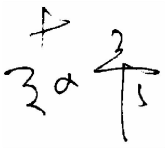 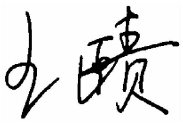 校对：祁书洁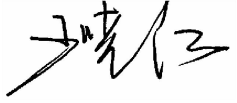 院长签字：	教务处长签字：	教学校长签字：      指标点课程名称毕业要求1毕业要求1毕业要求1毕业要求2毕业要求2毕业要求2毕业要求2毕业要求3毕业要求3毕业要求3毕业要求3毕业要求4毕业要求4毕业要求4毕业要求5毕业要求5毕业要求5毕业要求6毕业要求6毕业要求6毕业要求7毕业要求7毕业要求7毕业要求8毕业要求8毕业要求8毕业要求9毕业要求9毕业要求9毕业要求10毕业要求10毕业要求10毕业要求10毕业要求11毕业要求11毕业要求12毕业要求12毕业要求12      指标点课程名称12312341234123123123123123123123412123中国近现代史纲要Θ思想道德修养和法律基础ΘΘΘΘ马克思主义基本原理ΘΘΘ毛泽东思想与中国特色社会主义理论体系概论ΘΘΘ形势与政策Θ高等数学（理一1）ΘΘ高等数学（理一2）ΘΘ线性代数（理）Θ概率论与数理统计（理）Θ大学物理（理三1）ΘΘ大学物理（理三2）ΘΘ大学英语ΘΘΘΘ体育ΘΘ健康教育Θ军事理论ΘΘ大学生心理健康与人生发展ΘΘΘ职业生涯规划ΘΘΘ就业指导ΘΘΘΘ软件工程专业概论Θ√√ΘΘ高级语言程序设计（一）ΘΘΘ√√√高级语言程序设计（二）ΘΘΘ√√√离散数学ΘΘΘ√      指标点课程名称毕业要求1毕业要求1毕业要求1毕业要求2毕业要求2毕业要求2毕业要求2毕业要求3毕业要求3毕业要求3毕业要求3毕业要求4毕业要求4毕业要求4毕业要求5毕业要求5毕业要求5毕业要求6毕业要求6毕业要求6毕业要求7毕业要求7毕业要求7毕业要求8毕业要求8毕业要求8毕业要求9毕业要求9毕业要求9毕业要求10毕业要求10毕业要求10毕业要求10毕业要求11毕业要求11毕业要求12毕业要求12毕业要求12      指标点课程名称12312341234123123123123123123123412123数据结构ΘΘΘ√√软件基础课程设计√√ΘΘ算法设计与分析Θ√ΘΘ操作系统ΘΘΘ√计算机组成原理ΘΘΘ√√数据库原理及应用     √ΘΘΘ√计算机网络ΘΘ√编译原理√ΘΘ√面向对象程序设计ΘΘΘ√软件工程专业英语*√ΘΘ软件工程导论ΘΘ√Θ√软件体系结构ΘΘΘ√√软件建模技术√Θ√ΘΘ软件质量保证与测试Θ√√ΘOracle数据库技术ΘΘ√√√软件项目管理   √√Θ√ΘΘ软件系统分析与设计ΘΘΘΘ√√Java Web 应用程序设计ΘΘ√√√“互联网+”大数据案例分析  √ΘΘ企业技术培训课程1ΘΘ√Θ√企业技术培训课程2ΘΘ√Θ√企业技术培训课程3ΘΘ√√企业技术培训课程4ΘΘ√√企业技术培训课程5ΘΘΘ√Θ√军事技能ΘΘΘ      指标点课程名称毕业要求1毕业要求1毕业要求1毕业要求2毕业要求2毕业要求2毕业要求2毕业要求3毕业要求3毕业要求3毕业要求3毕业要求4毕业要求4毕业要求4毕业要求5毕业要求5毕业要求5毕业要求6毕业要求6毕业要求6毕业要求7毕业要求7毕业要求7毕业要求8毕业要求8毕业要求8毕业要求9毕业要求9毕业要求9毕业要求10毕业要求10毕业要求10毕业要求10毕业要求11毕业要求11毕业要求12毕业要求12毕业要求12      指标点课程名称12312341234123123123123123123123412123软件实习ΘΘΘ应用软件设计实习1ΘΘ√ΘΘ应用软件设计实习2ΘΘ√√√ΘΘΘ企业项目实习√ΘΘΘΘΘΘΘΘΘ毕业设计（论文）√Θ√√Θ√Θ√√ΘΘΘΘ√学 年第一学期第一学期第一学期第一学期第一学期第一学期第一学期第一学期第一学期第一学期第一学期第一学期第一学期第一学期第一学期第一学期第一学期第一学期第一学期第一学期第一学期寒 假第二学期第二学期第二学期第二学期第二学期第二学期第二学期第二学期第二学期第二学期第二学期第二学期第二学期第二学期第二学期第二学期第二学期第二学期第二学期第二学期暑 假学 年123456789101112131415161718192021寒 假1234567891011121314151617181920暑 假1△△☆☆☆?14∶5周16∥∥∨∶7周2?15∶∥∥∥5 周5 周15∶∥∥∥7 周7 周3?15∶∥∥∥6 周6 周∥∥∥15∨∶7周4?9∥∥∥∥∥∥∥∥∥∥5 周5 周○○○○○○○○○○○○○○○△项目类型学分总学时学时分配学时分配学时分配各学期周学时分配各学期周学时分配各学期周学时分配各学期周学时分配各学期周学时分配各学期周学时分配各学期周学时分配各学期周学时分配开课 门数项目类型学分总学时理论实验上机一二三四五六七八开课 门数通识必修课 A68108610444219241513125学科基础课 B41615467148471081212专业基础课 C131951712432265专业课 Z28420227104896281212A+B+C+Z150231619091462612331282916151254课号名称学期周数学分备注14500011军事技能13111610202软件实习22211633406应用软件设计实习 13、46611635606应用软件设计实习 25、66611630700企业项目实习7101011630800毕业设计（论文）81515合	计合	计合	计合	计40类型学分通识 必修课（A）学科 基础课（B）专业 基础课（C）专业课（Z）独立实践 环节（D）专业 选修课（E）通识 选修课（F）合计（A+B+C+D+E+F+Z）学分数68411328401010210学年IIIIIIIV总计入学、毕业教育、军事技能415理论教学303030999考试2226实践环节2661024毕业设计（论文）1515机动21216假期121213542合	计52515341197课程 类别课 程 性 质课程 编号课 程 名 称学 分 数总 学 时学时分配学时分配学时分配各学期分配周学时数各学期分配周学时数各学期分配周学时数各学期分配周学时数各学期分配周学时数各学期分配周学时数各学期分配周学时数各学期分配周学时数集中 考试 标记课程 类别课 程 性 质课程 编号课 程 名 称学 分 数总 学 时理论实验上机一二三四五六七八集中 考试 标记通 识 课 程（A）必 修11011022中国近现代史纲要2302462通 识 课 程（A）必 修11011013思想道德修养和法律基础3453693通 识 课 程（A）必 修11011033马克思主义基本原理3453693通 识 课 程（A）必 修11011076毛泽东思想与中国特色社 会主义理论体系概论69072186通 识 课 程（A）必 修11700001~0011形势与政策2303002*412*402*412*3通 识 课 程（A）必 修10811017高等数学（理一 1）71051057J通 识 课 程（A）必 修10811026高等数学（理一 2）690906J通 识 课 程（A）必 修10811173线性代数（理）345453J通 识 课 程（A）必 修10811093概率论与数理统计（理）345453J通 识 课 程（A）必 修10821043大学物理（理三 1）345453通 识 课 程（A）必 修10821053大学物理（理三 2）345453通 识 课 程（A）必 修10720804~0834大学英语162402404444J通 识 课 程（A）必 修12200011~0041体育41201202222通 识 课 程（A）必 修18100011健康教育115151通 识 课 程（A）必 修14500022军事理论230302通 识 课 程（A）必 修14500032大学生心理健康与人生发 展236362通 识 课 程（A）必 修11900011职业生涯规划115151通 识 课 程（A）必 修11900021就业指导115151通 识 课 程（A）必 修小	计小	计681086104442192415131通 识 课 程（A）任 选要求要求102～7 学期完成 详见全校任选课一览表2～7 学期完成 详见全校任选课一览表2～7 学期完成 详见全校任选课一览表2～7 学期完成 详见全校任选课一览表2～7 学期完成 详见全校任选课一览表2～7 学期完成 详见全校任选课一览表学 科 基 础 课（B）必 修11630111软件工程专业概论115151学 科 基 础 课（B）必 修11610103高级语言程序设计（一）34527183J学 科 基 础 课（B）必 修11610213高级语言程序设计（二）34525203J学 科 基 础 课（B）必 修11610224离散数学460604J学 科 基 础 课（B）必 修11610204数据结构4605284J学 科 基 础 课（B）必 修11630302软件基础课程设计230302J学 科 基 础 课（B）必 修10440034电工电子技术46046144学 科 基 础 课（B）必 修11620414算法设计与分析46050104J学 科 基 础 课（B）必 修11630304操作系统46050104J学 科 基 础 课（B）必 修11630534计算机组成原理4605284J学 科 基 础 课（B）必 修11630504数据库原理及应用46044164J学 科 基 础 课（B）必 修11630514计算机网络46046144J小	计小	计416154671484710812课程 类别课 程 性 质课程 编号课 程 名 称学 分 数总 学 时学时分配学时分配学时分配各学期分配周学时数各学期分配周学时数各学期分配周学时数各学期分配周学时数各学期分配周学时数各学期分配周学时数各学期分配周学时数各学期分配周学时数考试 标记 集中课程 类别课 程 性 质课程 编号课 程 名 称学 分 数总 学 时理论实验上机一二三四五六七八考试 标记 集中专 业 基 础 课（C）必 修11630524编译原理4605284专 业 基 础 课（C）必 修11620313面向对象程序设计34529163专 业 基 础 课（C）必 修11639532软件工程专业英语*230302专 业 基 础 课（C）必 修11639302软件工程导论230302专 业 基 础 课（C）必 修11630612软件体系结构230302专 业 基 础 课（C）必 修小	计小	计13195171243226专 业 课（Z）必 修11630542软件建模技术23020102专 业 课（Z）必 修11639613软件质量保证与测试34531143专 业 课（Z）必 修11630614Oracle 数据库技术46040204J专 业 课（Z）必 修11630652软件项目管理23020102专 业 课（Z）必 修11630502软件系统分析与设计230302专 业 课（Z）必 修11640412Java Web 应用程序设计23010202专 业 课（Z）必 修11690601“互联网+”大数据案例分 析 c115151专 业 课（Z）必 修11630733企业技术培训课程 134523223专 业 课（Z）必 修11630723企业技术培训课程 234523223专 业 课（Z）必 修11630792企业技术培训课程 323010202专 业 课（Z）必 修11630712企业技术培训课程 423010202专 业 课（Z）必 修11630722企业技术培训课程 523010202专 业 课（Z）必 修小	计小	计284202271048900062812专 业 选 修 课（E）任 选11610102计算机操作基础23020102专 业 选 修 课（E）任 选11630202网页设计基础23020102专 业 选 修 课（E）任 选11620702数字图像处理2302282专 业 选 修 课（E）任 选11642612计算机密码学230302专 业 选 修 课（E）任 选11610601科技论文写作115151专 业 选 修 课（E）任 选11639602人工智能导论230302专 业 选 修 课（E）任 选11630632搜索引擎优化与电子商务230302专 业 选 修 课（E）任 选11630423基于 R 语言的数据统计与 分析345453专 业 选 修 课（E）任 选11640512数据挖掘230302专 业 选 修 课（E）任 选11621632移动应用开发技术23018122专 业 选 修 课（E）任 选11690613嵌入式系统开发与应用34530153专 业 选 修 课（E）任 选11621722Linux 系统23015152专 业 选 修 课（E）任 选小	计小	计253753057043612